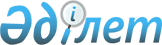 Об установлении на территории района Магжана Жумабаева дополнительного перечня лиц, относящихся к целевым группам на 2012 год
					
			Утративший силу
			
			
		
					Постановление акимата района имени Магжана Жумабаева Северо-Казахстанской области от 4 января 2012 года N 01. Зарегистрировано Департаментом юстиции Северо-Казахстанской области 27 января 2012 года N 13-9-148. Утратило силу в связи с истечением срока действия (письмо аппарата акима района имени Магжана Жумабаева Северо-Казахстанской области от 11 января 2013 года N 02-06\05-07/25)

      Сноска. Утратило силу в связи с истечением срока действия (письмо аппарата акима района имени Магжана Жумабаева Северо-Казахстанской области от 11.01.2013 N 02-06\05-07/25)      В соответствии с подпунктом 13) пункта 1 статьи 31 Закона Республики Казахстан от 23 января 2001 года «О местном государственном управлении и самоуправлении в Республике Казахстан», пунктом 2 статьи 5, подпунктом 2) статьи 7 Закона Республики Казахстан от 23 января 2001 года «О занятости населения» акимат района ПОСТАНОВЛЯЕТ:



      1. Установить на территории района Магжана Жумабаева дополнительный перечень лиц, относящихся к целевым группам населения:

      1) выпускники колледжей и профессиональных лицеев;

      2) молодежь в возрасте от 21 (от двадцати одного) года до 29 (двадцати девяти) лет;

      3) безработные лица старше 50 (пятидесяти) лет;

      4) лица, не работающие двенадцать и более месяцев;

      5) лица, пострадавшие в результате испытаний на Семипалатинском испытательном ядерном полигоне; участники ликвидации на Чернобыльской атомной электростанции;

      6) лица не имеющие специальности, ищущие работу.



      2. Контроль за исполнением настоящего постановления возложить на заместителя акима района Есдаулетова Ж.Т.



      3. Настоящее постановление вводится в действие по истечении десяти календарных дней после дня его первого официального опубликования и распространяется на правоотношения, возникшие с 1 января 2012 года.      Аким района                                В. Бубенко
					© 2012. РГП на ПХВ «Институт законодательства и правовой информации Республики Казахстан» Министерства юстиции Республики Казахстан
				